В декабре у подготовительной к школе   группы №9 прошло физкультурное развлечение«ИГРЫ СО СНЕГОВИКОМ»Цель мероприятия: Развитие интереса к подвижным играм в совместной деятельности со сверстниками и взрослыми.Задачи:Формировать интерес к играм на зимнюю тематику, Развивать физические качества, воспитывать чувство товарищества.           К ребятам в гости пришел Снеговик, ему стало скучно стоять одному во дворе. Ребята научили его играть в подвижные игры: «Снежная баба», «Передай  снежный ком», «Снежинки, летите», «Снежный бой». «Прятки».              Снеговику очень понравилось играть с ребятами, он поблагодарил их, подарил сладкие медальки и пригласил приходить к нему во двор.  Ведь если играть весело и дружно - всегда и везде интересно!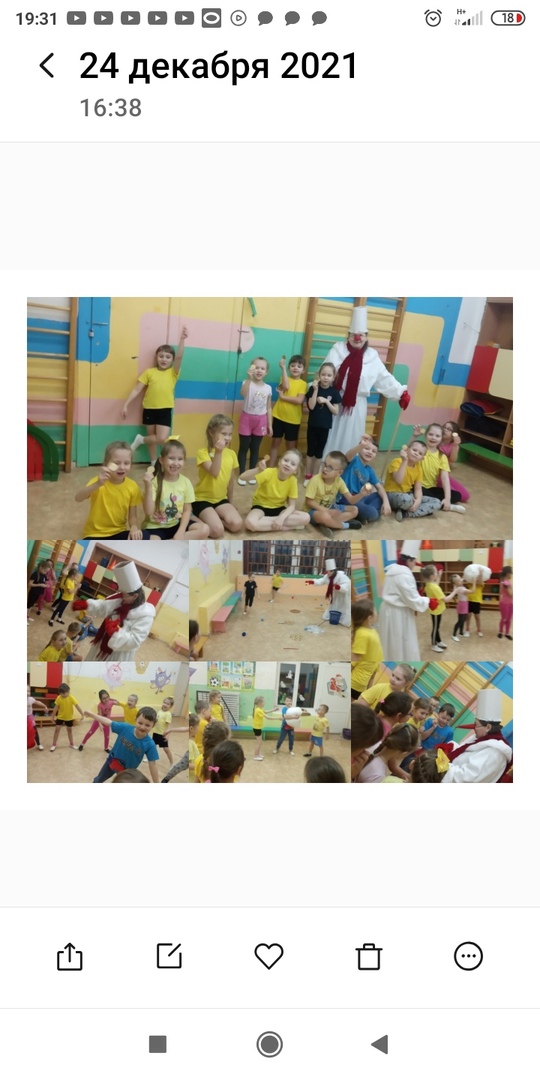 